Evang. – Luth. Kindertagesstätte Heinersreuth                     Offene Ganztagsschule   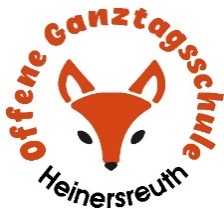 Scherleitenstr. 13a                                                                       Geschwister-Scholl-Str. 28  95500 Heinersreuth                                                                    95500 Heinersreuth  Tel. 0921-43922                                                                             Tel. 0921-74130319  E-Mail: kiga-heinersreuth@gmx.de                                          E-Mail: ogts-heinersreuth@elkb.deAnmeldeformular „Ferienkinder“Träger:                                 Evang. – Luth. Kirchengemeinde HeinersreuthKindertageseinrichtung:  Evang. – Luth. Kindertagesstätte Heinersreuth                                              in Zusammenarbeit mit der Offenen GanztagsschuleHiermit melde ich mein Kind …Name: ___________________________________________      Klasse: _____________    Adresse:_________________________________________________________________ Telefon: ___________________     E-Mail:_____________________________________    … verbindlich für die Ferienbetreuung der OGTS Heinersreuth in der Kita Heinersreuth zu folgenden Konditionen an.Auf Grund förderrechtlicher Veränderungen seitens der Regierung können wir Ihnen nun folgende Ferienangebotspakete anbieten. Beide Pakete können sowohl einzeln als auch zusammen gebucht werden.Ferienpaket: Sommerferien und HerbstferienFerienpaket: Winterferien, Osterferien und PfingstferienDie Konditionen sind:Buchungszeiten:                               Mo. – Do. 8.00 – 13.30 - 14.00, ab 14.00 – 15.00 Uhr                               Fr.              8.00 – 13.30 bis 14.00 UhrBei Geschwisterkindern, die ebenfalls die Ferienbetreuung der OGTS besuchen, gibt es einen Rabatt von 20 €. Bitte 2. Seite ausfüllenSind Geschwisterkinder angemeldet:  O Ja  (Anzahl:_______) 	O Nein      Der Beitrag soll auf:                                          O vollständig                     O in 4 Raten            abgebucht werden.                                                             Mein Kind soll an folgenden Ferientagen zu folgenden Zeiten betreut werden: Kernzeit:                          		von 8.00Uhr bis 13.30      => 5/6 Stunden verlängerte Nachmittagsbuchung:   bis 15.00 Uhr                      => 6/7 Stunden Freitags:                          		bis längstens 14.00 Uhr In der nachfolgenden Liste sind beide Buchungspakete aufgeführt. Bitte kreuzen Sie die Ferientage und geben Sie die jeweilige Abholzeit mit an.  Bitte beachten Sie Ihre Stundenbuchungszeit!! Paket:2020 Sommerferien:  2020 Herbstferien:  Bitte 3. Seite beachtenFerienpaket:2021 Winterferien:  2021 Osterferien: 2021 Pfingstferien: 1 Woche (4 Tage) – Termine werden noch mit der Kindertagesstätte Heinersreuth abgestimmt und anschließend rechtzeitig bekannt gegeben bzw. abgefragt.Bitte planen Sie Ihren Bedarf an Ferientagen durch.__________________        __________________________________________________      Datum                                Unterschrift eines Erziehungsberechtigten    __________________        __________________________________________________      Datum                                Unterschrift der Leitungen OGTS__________________        __________________________________________________      Datum                                Unterschrift der Leitungen KitaFerientage5 - 6 Stunden/Tag5 - 6 Stunden/Tag6 - 7 Stunden/Tag6 - 7 Stunden/Tag1 Ferienangebotspaket: 15 Tage bzw. 16 Tage160 €170 €beide Ferienangebotspakete:insgesamt 31 Tage200 €210 €MO 24.08MO 24.08DI 25.08DI 25.08MI 26.08MI 26.08DO 27.08DO 27.08FR 28.08FR 28.08MO 31.08MO 31.08DI 01.09DI 01.09MI 02.09MI 02.09DO 03.09DO 03.09FR 04.09FR 04.09MO 02.11MO 02.11DI 03.11DI 03.11MI 04.11MI 04.11DO 05.11DO 05.11FR 06.11FR 06.11MO 15.02MO 15.02DI 16.02DI 16.02MI 17.02MI 17.02DO 18.02DO 18.02FR 19.02FR 19.02MO 29.03MO 29.03DI 30.03DI 30.03MI 31.03MI 31.03DI 06.04DI 06.04MI 07.04MI 07.04DO 08.04DO 08.04FR 09.04FR 09.04